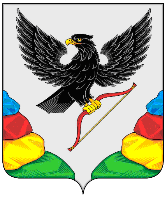 АДМИНИСТРАЦИЯ МУНИЦИПАЛЬНОГО РАЙОНА«НЕРЧИНСКИЙ РАЙОН» ЗАБАЙКАЛЬСКОГО КРАЯПОСТАНОВЛЕНИЕ«___» ___________ 2023 года                                                                     № ____г. НерчинскОб отмене приложения № 1 состава эвакуационной комиссии муниципального района «Нерчинский район», утвержденного постановлением администрации муниципального района «Нерчинский район» от 30 декабря 2016 года № 123	В соответствии с Положением об эвакуационной комиссии муниципального района «Нерчинский район», утвержденного постановлением администрации муниципального района «Нерчинский район» от 30 декабря 2016 года № 123, в связи с приведением нормативной базы в соответствие предъявляемым требованиям, администрация муниципального района «Нерчинский район» постановляет:Приложение № 1, утвержденное постановлением администрации муниципального района «Нерчинский район» от 30.12.2016 г. №123 «О создании эвакуационной комиссии муниципального района «Нерчинский район», признать утратившим силу.Утвердить состав эвакуационной комиссии в новой редакции приложение № 1 (прилагается).Настоящее постановление опубликовать в газете «Нерчинская Звезда». Настоящее постановление вступает в силу с момента его подписания.И.о. главы муниципального района «Нерчинский район»                                                                       Н.Г. ЗоринаПриложение № 1УТВЕРЖДЁН
постановлением администрации муниципального района «Нерчинский район»
от «____» ____________ 2023 года № _____СОСТАВэвакуационной комиссии муниципального района «Нерчинский район»Протасов Борис Николаевич- первый заместитель главымуниципального района «Нерчинский район» по экономике и развитию сельских территорий, председатель комиссии;Комогорцев Сергей Александрович- заместитель главы по развитию инфраструктуры, дорожной деятельности, связи муниципального района «Нерчинский район», заместитель председателя комиссии;3. Беломестнова Елена Сергеевна- главный специалист Комитета экономики и имущественных отношений администрации муниципального района «Нерчинский район», секретарь комиссии; Вечканова Анна Алексеевна- главный врач ГУЗ «Нерчинская         ЦРБ», руководитель медицинской службы, член комиссии (по согласованию);Григорьева Марина Владимировна- заместитель председателя Комитета экономики и имущественных отношений администрации муниципального района «Нерчинский район»;Комогорцев Александр Владимирович- начальник отдела ГО и ЧС                  администрации муниципального района «Нерчинский район»;Батиенко Маргарита Валерьевна- ведущий специалист отдела культуры администрации муниципального района «Нерчинский район»;Окороков Дмитрий Владимирович- военный комиссар Нерчинского района, член комиссии (по согласованию);9. Плотникова Ольга Андреевна- председатель Комитета экономики                 и имущественных отношений администрации муниципального района «Нерчинский район», член комиссии;Ошуркова Людмила Александровна- начальник ОСЗН по Нерчинскому району, член комиссии (по согласованию);Михайлова Надежда Мироновна- и.о. начальника ТО Роспотребнадзора по Нерчинскому району, член комиссии (по согласованию);12. Иванова Анна Николаевна- заместитель начальника Управления образования;Цаплин Михаил Александрович- индивидуальный предприниматель (по согласованию);Шмакотина Светлана Юрьевна- председатель Комитета сельского хозяйства и продовольствия администрации муниципального района «Нерчинский район»;Вербин Александр Михайлович - и.о. начальника ГИБДД ОМВД по Нерчинскому району, (по согласованию);